1. MotivateWhat are some topics you refer not to talk about around the dinner table?gruesome car wrecks you have seen (like the movie they always show in drivers’ ed class)the kids’ biology lab where they dissected some animalwhat was in someone’s garbage down the streetthe murder scene in a movie or tv showsome radio preacher’s description of hellthe descriptions of war time death camps or prisonsdescription of someone getting sick at school2. TransitionHell is often an uncomfortable topic.But it is real, eternal punishment awaits those who do not follow Christ.And we can let people know they don’t have to go there.3. Bible Study3.1 God Watches over BelieversListen for Paul’s boast.2 Thessalonians 1:3-7a (NIV)  We ought always to thank God for you, brothers, and rightly so, because your faith is growing more and more, and the love every one of you has for each other is increasing. 4  Therefore, among God's churches we boast about your perseverance and faith in all the persecutions and trials you are enduring. 5  All this is evidence that God's judgment is right, and as a result you will be counted worthy of the kingdom of God, for which you are suffering. 6  God is just: He will pay back trouble to those who trouble you 7  and give relief to you who are troubled, and to us as well. Why did Paul express thanks to God for the Thessalonian brothers and sisters? their faith was growing, more and moretheir love for one another was increasingOne of the translations says their faith was “flourishing.”  What examples does Paul give that described how their faith was flourishing?perseverancefaithduring persecutions and trialsthey were enduringWhat can we do to keep our faith growing and flourishing?continuous communication with Godpay attention to what He is saying to us – through His Word, through the prompting of His Holy Spirittalk to God daily in prayer – worship, praise, thanksgiving, tell Him your feelingstell Him you are trusting Him  What are the characteristics of perseverance and faith amid persecution?not get discouragednot get angry and try to get revengeignore the insultscontinue to respond with grace (love) and mercy (forgiveness)not give up trusting Godtrusting God for the patience and kindness of responseHow will such “flourishing faith” work to increase our love for others? as we trust God, we are surrendering to His rule in our livesGod’s Holy Spirit works in our lives to produce the Fruit of the Spiritwe will have love, joy, peace, patience, kindness, gentleness, and self-controlPaul declared that their patience was proving …God’s judgment is right, justThey were worthy of the kingdom/rule of GodTheir suffering was worth itWhat would be the Lord’s response to unbelievers who opposed the gospel, Christ, and His people? God would pay back trouble to those who were troubling themHe would give relief to those who had caused their sufferingPaul would also feel relieved3.2 Unbelievers Face Eternal DestructionListen for eternal consequences.2 Thessalonians 1:7b-10 (NIV) This will happen when the Lord Jesus is revealed from heaven in blazing fire with his powerful angels. 8  He will punish those who do not know God and do not obey the gospel of our Lord Jesus. 9  They will be punished with everlasting destruction and shut out from the presence of the Lord and from the majesty of his power 10  on the day he comes to be glorified in his holy people and to be marveled at among all those who have believed. This includes you, because you believed our testimony to you.What three phrases did he use to describe the Lord’s revelation? Jesus is revealed from heavenblazing firepowerful angelsUpon whom will he exact vengeance and why? those who do not know Godpunishment of unbelievers, disobedientNote what unbelievers be denied that will make the punishment so severe.Shut out from the presence of the LordSeparated from the majesty of His power How does Paul’s description of eternal punishment  compare to our  typical ideas about what hell is like? What is your initial reaction to the penalty of eternal destruction, eternal separation from God?scary, severewant to make sure it doesn’t happen to mewonder what is it likerealization that even though many people will be in this situation, they will not have even the fellowship of one another their idea “I’ll be there with all my friends.” is just not truethey will be separated from God, separated from one anothermust be something like total sensory depravationIn verses 6-7, the text speaks of God's righteous judgment. How can we reconcile the idea of God's judgment with His love and mercy? each person born has the opportunity to respond to God’s revelationeven if they have natural revelation only, some will respond to that, and God will somehow make the Gospel message availablethose who exist where the Gospel is readily available will be judged on our response of faith or lack thereofGod is sovereign, He does as He pleases to doHe has made His salvation possible through His love and mercyit is for us to receive it by faith or reject3.3 Called and EquippedListen for Paul’s prayer request.2 Thessalonians 1:11-12 (NIV)   With this in mind, we constantly pray for you, that our God may count you worthy of his calling, and that by his power he may fulfill every good purpose of yours and every act prompted by your faith. 12  We pray this so that the name of our Lord Jesus may be glorified in you, and you in him, according to the grace of our God and the Lord Jesus Christ.For what did Paul pray on behalf of the Thessalonian believers? God would count them worthy of His callingHis power would fulfill their every good purposeGod would empower them to live by faith lives of righteousnessWhat is the relationship between believing the gospel and living godly lives? the “gospel” is more than just a “fire escape” from hellthe Good News is that not only are we set free from the penalty of sin, but we are also set free from the power of sin over usGod’s Holy Spirit lives within us … God’s very presence is at work the live of a believerHe empowers us to live a life of righteousnessAccording to Paul, what is to be the desired outcome of faithful Christian living? God’s name is glorifiedour faith is demonstrated by how we honor and glorify GodGod’s grace, the favor and love He shows towards us, is demonstrated in and through our lifestylepeople will see the uniqueness, the distinctness of our lives … that is God’s holiness displayed in and through usWhat can we learn from this prayer about the importance of spiritual growth and the role of faith in our lives? How can we apply these principles in our own walk with God?our salvation is more than the initial profession of faithit is an ongoing relationship with GodHe is chipping away at the sinful elements of our livesHe “sculpts” us by removing those actions and attitudes that are sinfulHe adds to our lives actions and attitudes that glorify Himthis happens as we trust Him and obey His leadings, promptings, empoweringApplication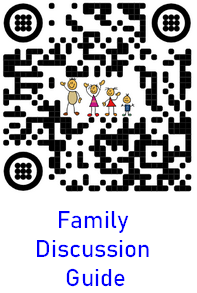 Trust. Study. Identify the passages in Scripture that refer to hell.Read them and write a description of hell based on your findings. Thank God for delivering you through Christ from a punishment you deserve.Tell. We’re often reticent to tell others about Jesus.  Let the reality of hell motivate you to share the love and salvation of Christ. Pray for the opportunity to share Christ.When that opportunity presents itself, walk boldly into it with the power of Christ. 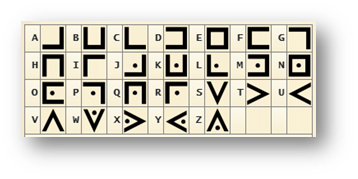 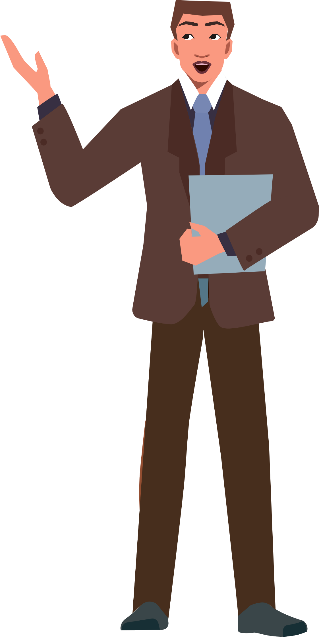 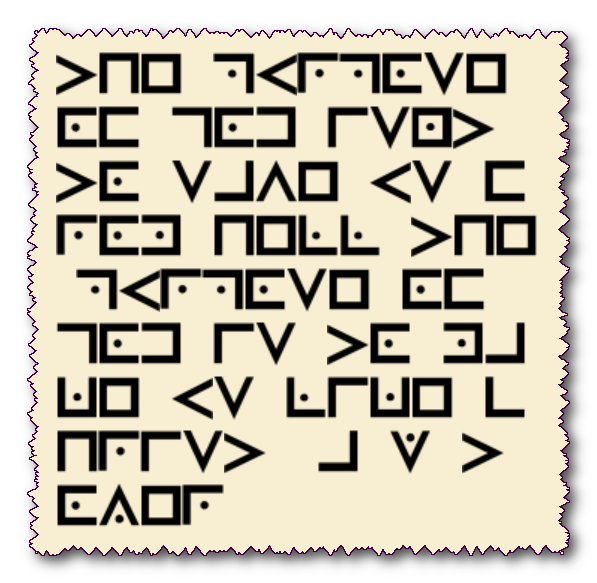 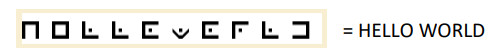 Our ideas of Eternal PunishmentPaul’s Description of Eternal Punishmentburning firedevils with horns and barbed tailstorturelots of people suffering togethereverlasting destructionseparated from God’s presencenot unlike total sensory depravation